Ihr Ansprechpartner:Dirk Rott, Leiter Marketing	04. März 2019/ DRO
Presseinformation WA1902: Längenmesssystem mit Absolutwert-DrehgebernBilder/Textmaterial sind für die Veröffentlichung in der Fachpresse (Print und Online) freigegeben. Bitte senden Sie uns nach der Veröffentlichung ein Belegexemplar zu. Herzlichen Dank für Ihre Bemühungen im Voraus.________________________________________________________________________
Das innovative Längenmesssystem LMS MA 
... jetzt mit Absolutwert-Drehgebern kombinierbarDas Längenmesssystem LMS MA ist ein sehr platzsparendes, zuverlässiges Komplettsystem für die Messung von Position, Geschwindigkeit und Länge. Bis zu 0,003 mm/Impuls sorgen für hervorragende Messergebnisse. Durch unterschiedliche Laufflächen der Messräder ist das System auf jede Oberfläche anzupassen. Es ist zudem sehr schnell montiert und justiert.Sparen Sie an Ihrer SPS die zusätzliche Eingangskarte für inkrementale Signale. Wählen Sie einen absoluten Geber der Serie WDGA, z.B. mit CANopen, SSI, Profinet oder EtherCAT.Mehr Informationen: 
https://www.wachendorff-automation.de/laengenmesssysteme-info/Bild (Wachendorff Automation):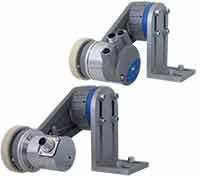 WA1902_Wachendorff_LMSMA_Absolutgeber.jpg